CURRICULUM VITAE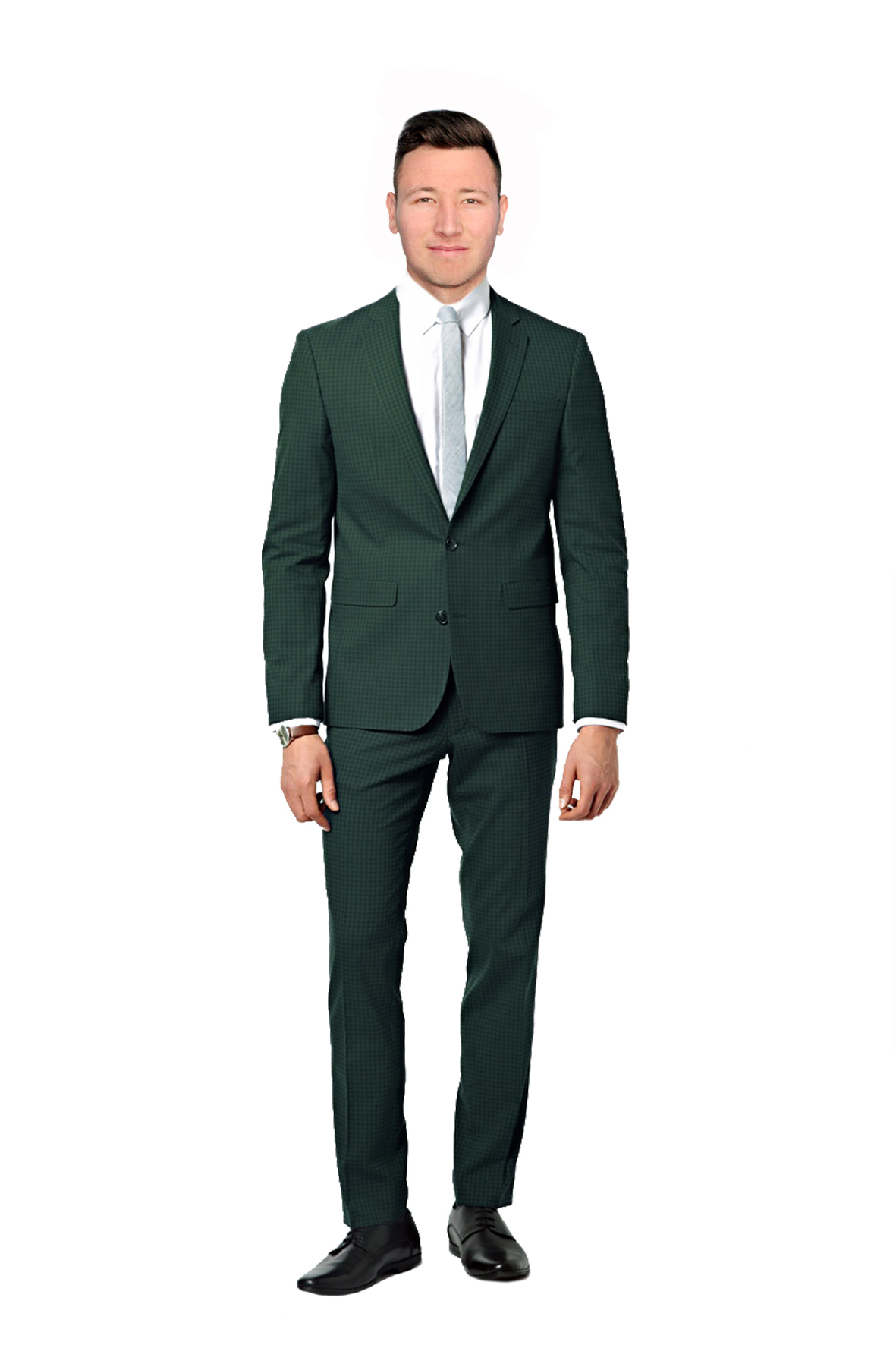 Personal Data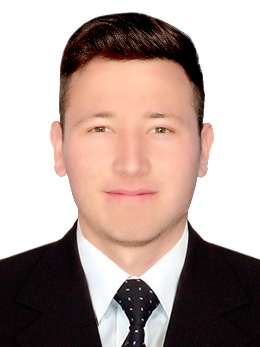 Personal DataPersonal DataLASTNAME:		              TurdalievFIRSTNAME:			 Muslimbek DATE OF BIRTH:		             10.10.1997TEMPORARY ADDRESS:                  Abhu dhabi,                                          PERMANENT ADDRESS:		MOBILE: 			 +971589861956                                                       EMAIL: 				muslera9303@gmail.com  NATIONALITY:			CIVIL STATUS:		              SingleEDUCATIONLASTNAME:		              TurdalievFIRSTNAME:			 Muslimbek DATE OF BIRTH:		             10.10.1997TEMPORARY ADDRESS:                  Abhu dhabi,                                          PERMANENT ADDRESS:		MOBILE: 			 +971589861956                                                       EMAIL: 				muslera9303@gmail.com  NATIONALITY:			CIVIL STATUS:		              SingleEDUCATIONLASTNAME:		              TurdalievFIRSTNAME:			 Muslimbek DATE OF BIRTH:		             10.10.1997TEMPORARY ADDRESS:                  Abhu dhabi,                                          PERMANENT ADDRESS:		MOBILE: 			 +971589861956                                                       EMAIL: 				muslera9303@gmail.com  NATIONALITY:			CIVIL STATUS:		              SingleEDUCATIONdegreedegreeBesharik Agricultural    in      Mechanization of agriculture .2013-2016aCADEMIC DEGREEHigh SchoolaCADEMIC DEGREEHigh SchoolRussian High School  No.   All General Subjects2004-2012AREAS OF EXPERTISEAREAS OF EXPERTISECustomer satisfaction  Transportation        Public Safety & Security        Product promoting      Email handling        Resolving problemsLandscaping                Hospitality               Supplies Management      PERSONAL SKILLSLANGUAGESObjective statement                                    PERSONAL SKILLSLANGUAGESObjective statement                                     Excellent communicator     &    Exellent problem solverAttention to detail                      Flexible Team playerPlanning & Organizing               Personal inpact & ConfidenceIndependence & Creativity         DependabilityTime management ability            Knowledgeable & FriendlyExcelent focusing     &                TeamworkWillingness to leran   &   Plannig and Organizator  &   Self – Motivate Master of Saggesting Selling and Up selling Results-driven        &      Strategic  thinkerWorks well under plessure     &           Hard worker         &         Go-to PersonEnglish:                                           fluent Russian:                                           fluentUzbek :                                            fluentTo work as a waiter in a challenging environment, contributing enthusiasm, dedication, responsibility, and good work ethic, combined with a desire to utilize my customer service skills obtained through experience as a waiter in [ABC] restaurant.key skills AND COMPETENCIESCharismatic and energetic confident individuaPhysically able to lift and do all of the work requiredDedicated to making sure each piece of luggage gets to its destinationActively looking for ways to help peopleUsing logic and reasoning to identify the strengths and weaknesses of alternative solutions, conclusions or approaches to problemsThe motivation to learn new knowledge and skillsAbility to work under pressure and meet tight deadlines.Giving full attention to what other people are saying, taking time to understand the points being made, asking questions as appropriate, and not interrupting at inappropriate times.Have a full knowledge of front office policies and proceduresExcellent communication skillsExtensive knowledge of Microsoft Office, Excel and PowerPoint Presentation. key skills AND COMPETENCIESCharismatic and energetic confident individuaPhysically able to lift and do all of the work requiredDedicated to making sure each piece of luggage gets to its destinationActively looking for ways to help peopleUsing logic and reasoning to identify the strengths and weaknesses of alternative solutions, conclusions or approaches to problemsThe motivation to learn new knowledge and skillsAbility to work under pressure and meet tight deadlines.Giving full attention to what other people are saying, taking time to understand the points being made, asking questions as appropriate, and not interrupting at inappropriate times.Have a full knowledge of front office policies and proceduresExcellent communication skillsExtensive knowledge of Microsoft Office, Excel and PowerPoint Presentation. key skills AND COMPETENCIESCharismatic and energetic confident individuaPhysically able to lift and do all of the work requiredDedicated to making sure each piece of luggage gets to its destinationActively looking for ways to help peopleUsing logic and reasoning to identify the strengths and weaknesses of alternative solutions, conclusions or approaches to problemsThe motivation to learn new knowledge and skillsAbility to work under pressure and meet tight deadlines.Giving full attention to what other people are saying, taking time to understand the points being made, asking questions as appropriate, and not interrupting at inappropriate times.Have a full knowledge of front office policies and proceduresExcellent communication skillsExtensive knowledge of Microsoft Office, Excel and PowerPoint Presentation. EXPERIENCE        2O17EXPERIENCE        2O17EXPERIENCE        2O17Present2015-2017Crowne Plaza Hotel in Abhu Dhabi,United Arab EmiratesWaiter,(Italian ŕestaurant)Greeted new customers and escorted them to their tables.Presented menus and answered questions about the cuisine, making recommendations upon request.Recommended wines and other drinks to customers.Wrote customers’ orders and conveyed to kitchen staff.Took orders from customers and served food, drinks and deserts.Served specialty dishes to customers at tables as required.Checked to ensure that customers are enjoying their meals – took action to correct any issues, as needed.Prepared bill/receipts and collected payment from customers.Cleaned tables and other areas as needed, after clients departed.Provided consistent prompt, friendly service.Track record of successful client retention by serving methodsCity Palace Hotel in Tashkent, UzbekistanWaiterPresents the menu to customers, answers queries about it, and makes suggestions if necessaryInforms patrons the restaurant’s daily specialsExplains the preparation and cooking methods as well as ingredients of various menu itemsTakes orders from customers for food and beverages, writes down or memorize the orders; and enters information into the computer for transmittal to the kitchenServes food and beverages promptlyEnsures that customers are enjoying their meals or that they do not have any problem with their foodChecks their identification to make sure that they meet the minimum age requirement for consuming alcoholic beveragesCollects the customers’ payments and  prepares bills with itemized costs and appropriate taxesPrepares and tidies up the tables or counters; makes sure there are enough salt, sugar, pepper, cream, other condiments and napkins in every table or counter.Performs other duties like brewing coffee and preparation of salads and appetizersDecorates dishes prior to servingEnsures that there are adequate supplies of food, tableware, linens, and beveragesOffers wine selections, put this in the proper wine glass, and pour the wine for customers.Crowne Plaza Hotel in Abhu Dhabi,United Arab EmiratesWaiter,(Italian ŕestaurant)Greeted new customers and escorted them to their tables.Presented menus and answered questions about the cuisine, making recommendations upon request.Recommended wines and other drinks to customers.Wrote customers’ orders and conveyed to kitchen staff.Took orders from customers and served food, drinks and deserts.Served specialty dishes to customers at tables as required.Checked to ensure that customers are enjoying their meals – took action to correct any issues, as needed.Prepared bill/receipts and collected payment from customers.Cleaned tables and other areas as needed, after clients departed.Provided consistent prompt, friendly service.Track record of successful client retention by serving methodsCity Palace Hotel in Tashkent, UzbekistanWaiterPresents the menu to customers, answers queries about it, and makes suggestions if necessaryInforms patrons the restaurant’s daily specialsExplains the preparation and cooking methods as well as ingredients of various menu itemsTakes orders from customers for food and beverages, writes down or memorize the orders; and enters information into the computer for transmittal to the kitchenServes food and beverages promptlyEnsures that customers are enjoying their meals or that they do not have any problem with their foodChecks their identification to make sure that they meet the minimum age requirement for consuming alcoholic beveragesCollects the customers’ payments and  prepares bills with itemized costs and appropriate taxesPrepares and tidies up the tables or counters; makes sure there are enough salt, sugar, pepper, cream, other condiments and napkins in every table or counter.Performs other duties like brewing coffee and preparation of salads and appetizersDecorates dishes prior to servingEnsures that there are adequate supplies of food, tableware, linens, and beveragesOffers wine selections, put this in the proper wine glass, and pour the wine for customers.